Приложение №4Карточки для проведения форсайт-сессии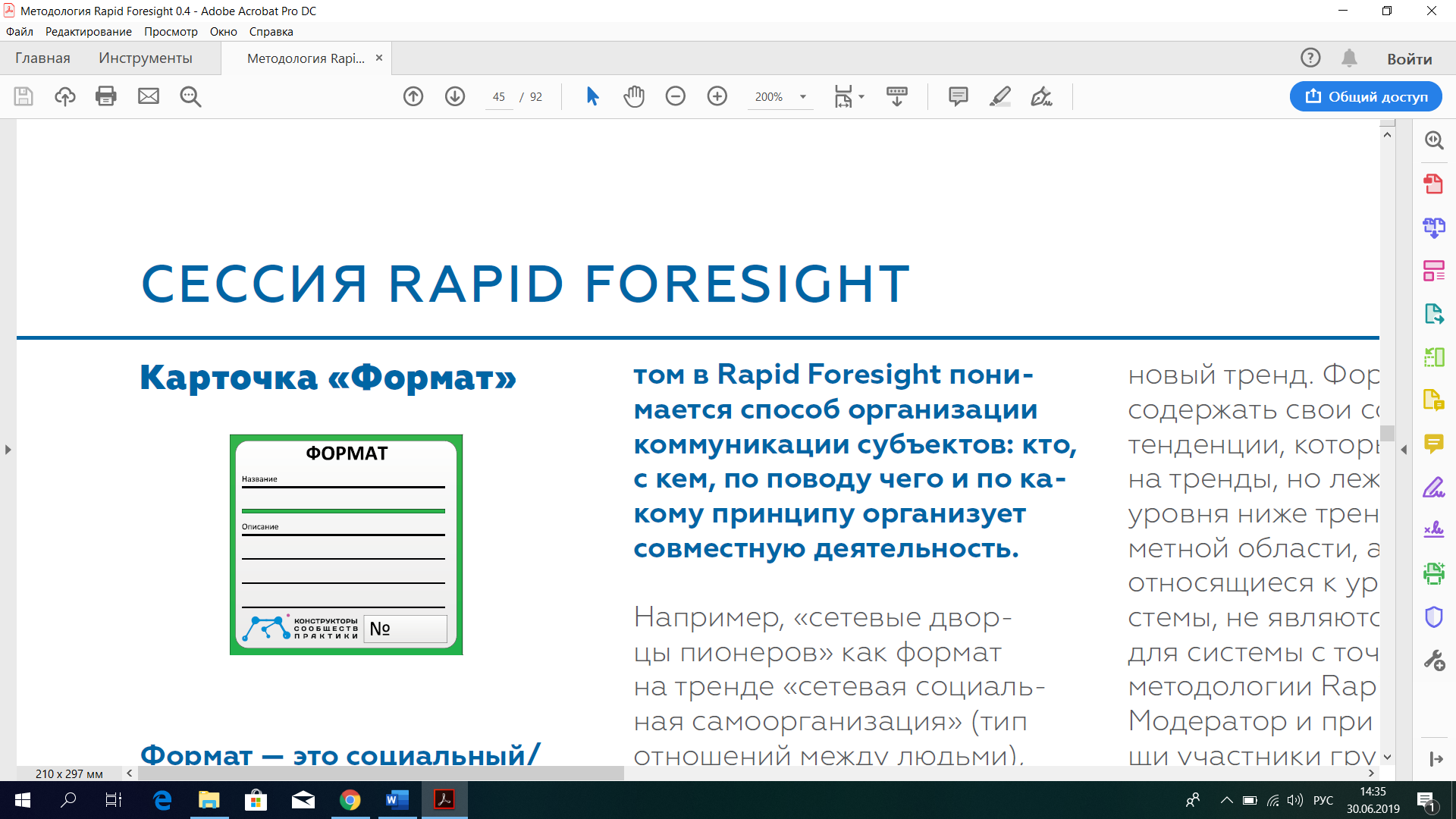 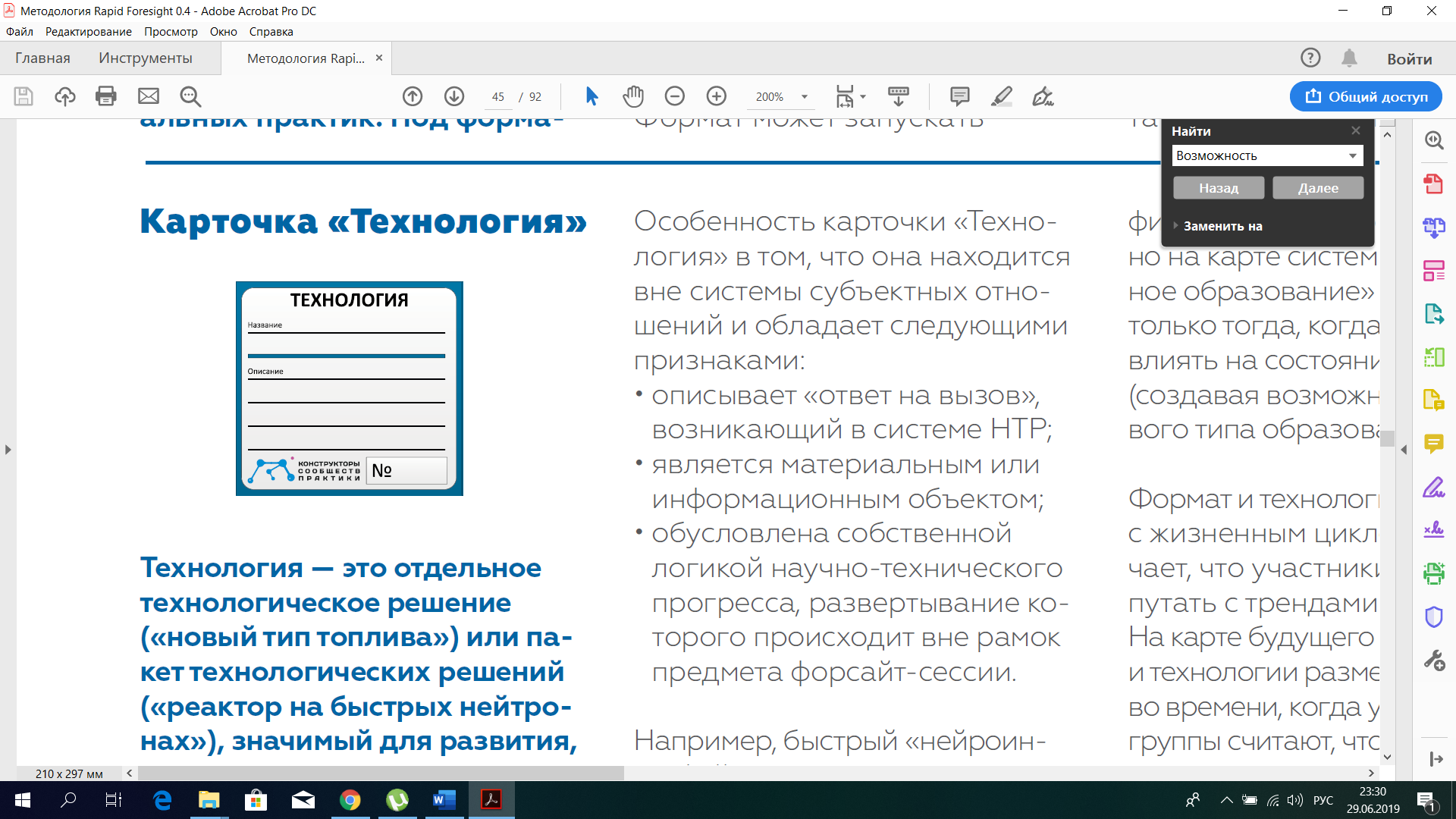 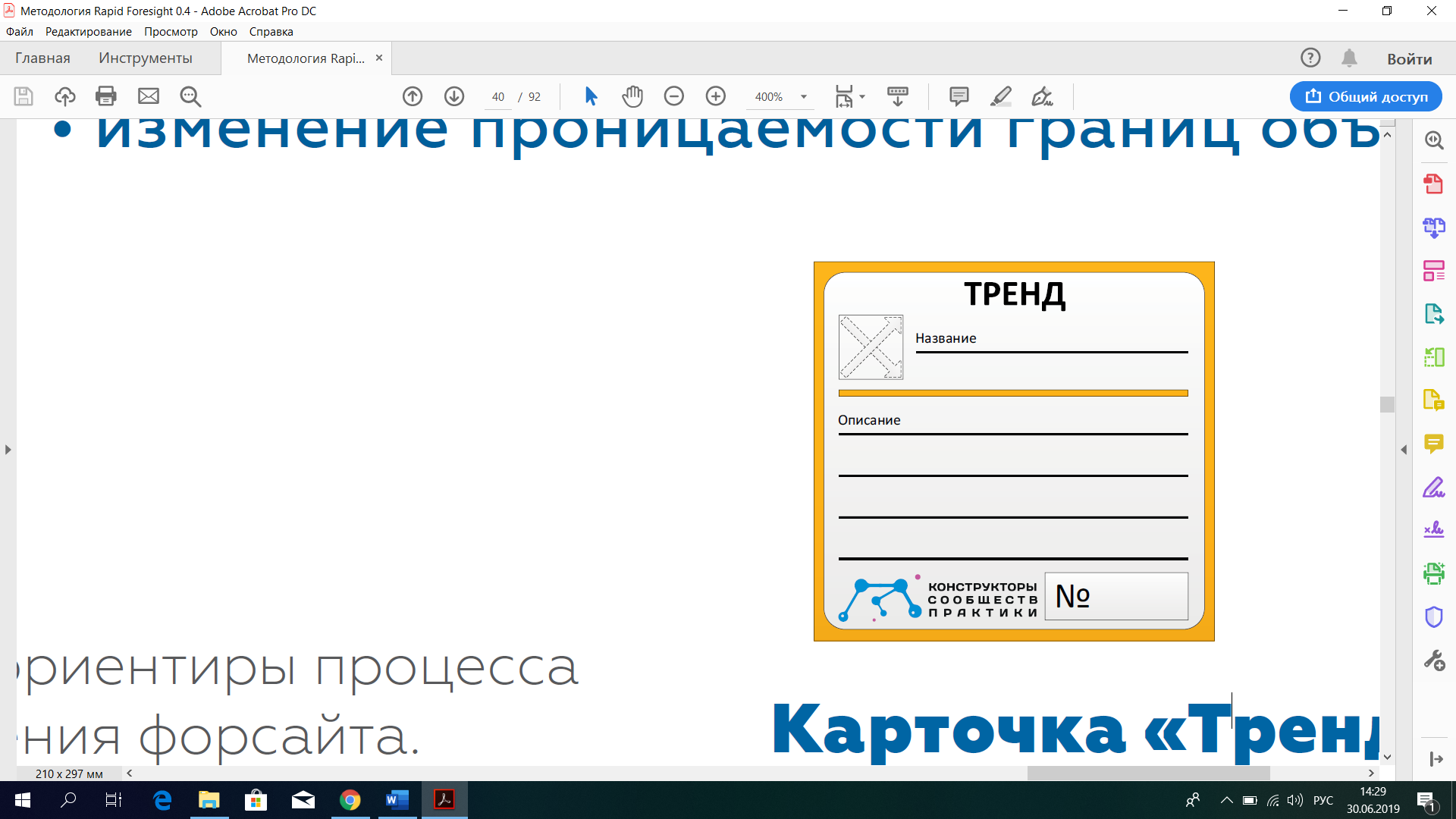 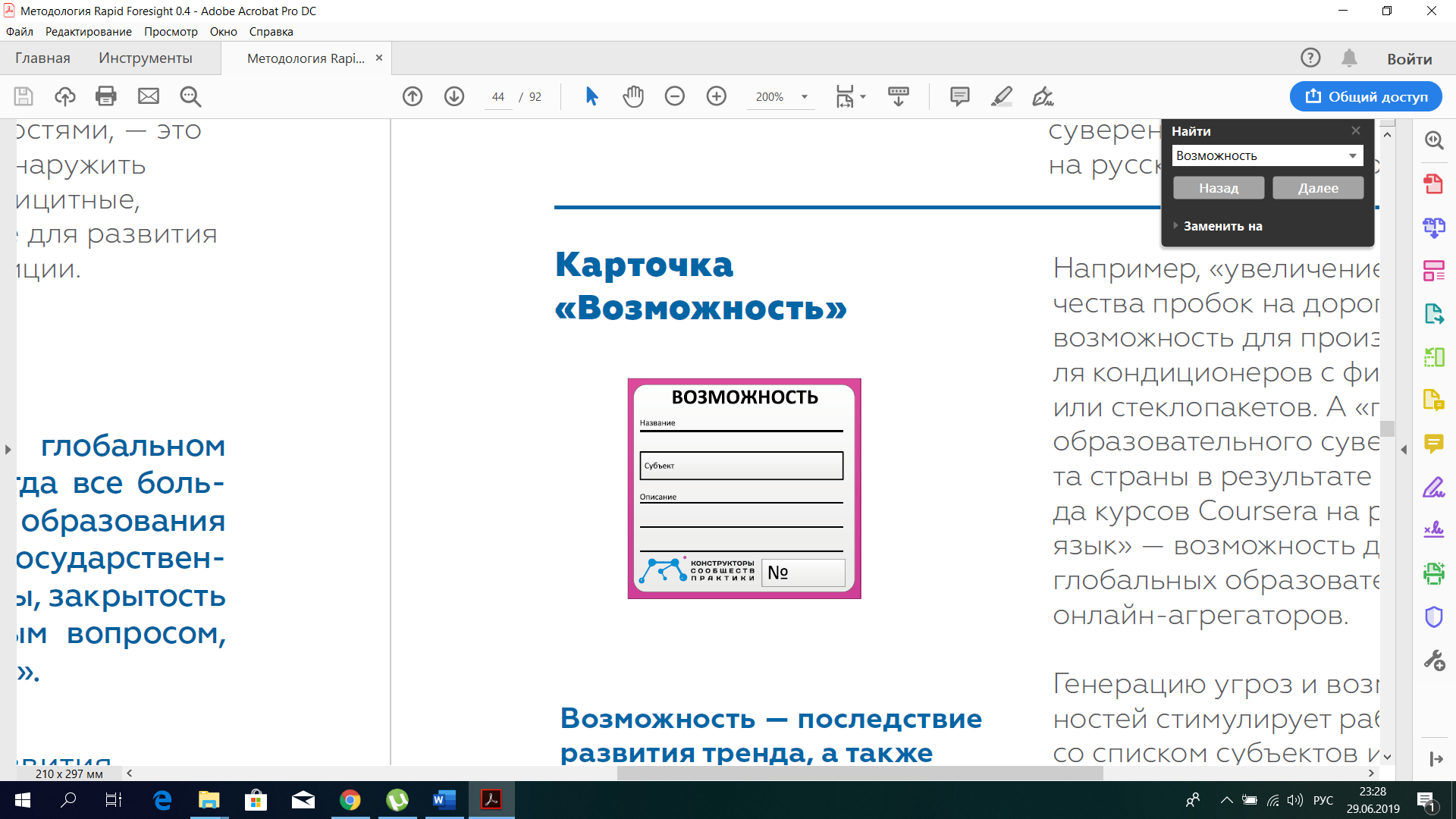 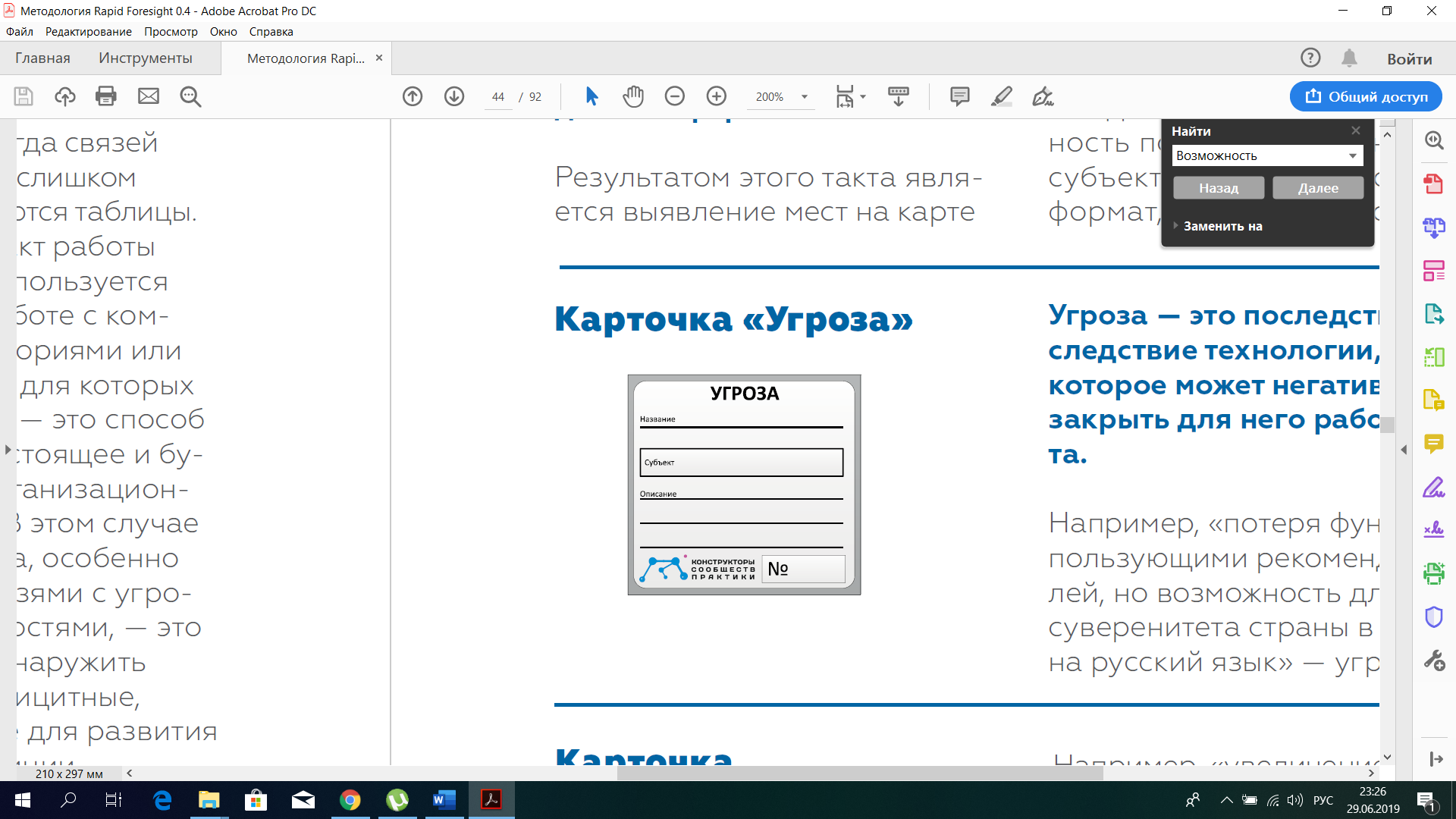 